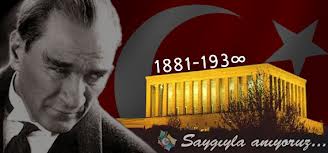 HAZIRLAYANLAR Esin DİZLEK GÜNCAN                                                                          Bahar CANSU ETHEM ÖZSOY ÇOK PROGRAMLI ANADOLU LİSESİ                        10 KASIM ATATÜRK'Ü ANMA GÜNÜ PROGRAMI1-Saygı duruşu2-İstiklâl Marşı3-Okul Müdür yardımcısının konuşması4-“Mustafa Kemaller Tükenmez” adlı şiirin okunması5-“Bir Resim Yap Çocuğum” adlı şiirin okunması6-“Ben Mustafa Kemal’im” adlı oratoryo çalışması7-“Gençliğin Ata’ya Cevabı’’ adlı andın okunması8-Teşekkür ve kapanış.                 Hazırlayan                                                                                      Hazırlayan               Bahar CANSU                                                                       Esin DİZLEK GÜNCAN                                                               Uygundur.                                                      	      ..…/…../……                                                             Okul Müdürü                                   10 KASIM ATATÜRK'Ü ANMA PROGRAMISunucu:       Sayın müdürüm, değerli öğretmenlerimiz ve sevgili arkadaşlar, Bütün insanlığın asırlar boyu övdüğü ve övündüğü meziyetleri üstün kişiliğinde toplayan, Ulu önder Mustafa Kemal Atatürk’ün 79. Ölüm yıldönümünü anma programı dolayısıyla toplanmış bulunuyoruz.       Ulu önder, eşsiz Türk, Gazi Mustafa Kemal ATATÜRK, Cumhuriyetimizi kanlarıyla kuran ve kanlarıyla koruyan şehitlerimiz ve tüm sonsuzluğa intikal edenlerin ruhları ve manevi huzurlarında sizleri bir dakikalık saygı duruşuna, ardından da İstiklal Marşımızı okumaya davet ediyorum. Arz ederimSunucu:     Adın titretir cihanı
     Şanın yüceltir vatanı
     Çanakkale’de yatan şehidim
     Dalga dalga al bayrağım
     Elif bacımın kağnısındaki mermim
     Çakmak bakışlı komutan Mustafa Kemal’im	 
     Açılış konuşmasını yapmak üzere okul müdür yardımcımız Hatice Kulak’ı buraya davet ediyorum.Sunucu:   “Beni görmek demek, mutlaka yüzümü görmek değildir. Benim düşüncelerimi, benim duygularımı anlıyorsanız ve hissediyorsanız bu yeterlidir.”   “Mustafa Kemaller Tükenmez” adlı şiiri okuması için ………. sınıfından ……………………………………………… buraya davet ediyorum.Sunucu:    O'na "Ordu yok" dediler "Yapılır" dedi; "para yok" dediler "Bulunur" dedi; "Düşman çok" dediler, "yenilir!" dedi ve bütün dedikleri oldu 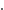    ……sınıfı öğrencilerinden………………………………..….’ı , “Bir Resim Yap Çocuğum” adlı şiirini okuması için buraya davet ediyorum.Sunucu:                “Sizler, yani yeni Türkiye'nin genç evlatları! Yorulsanız dahi beni takip edeceksiniz... Dinlenmemek üzere yürümeye karar verenler, asla ve asla yorulmazlar. Türk Gençliği gayeye, bizim yüksek idealimize durmadan, yorulmadan yürüyecektir.”      11 A sınıfı öğrencilerini “Ben Mustafa Kemal’im” adlı oratoryo çalışmalarını sunmaları için buraya davet ediyorum.Sunucu:      “Benim naçiz vücudum elbet bir gün toprak olacaktır, ancak Türkiye Cumhuriyeti ilelebet payidar kalacaktır.”
        Şimdi de 11 A sınıfı öğrencileri “Gençliğin Ata’ya Cevabı” adlı metni sizler için okuyacaklar.Sunucu:    Bütün ömrünü hizmetine verdiğin Türk Milleti ile beraber, senin huzurunda saygı ile eğiliyoruz. Vatan sana minnettardır.         10 Kasım Atatürk'ü Anma Programı Sona Ermiştir. Programımıza katıldığınız ve bizi dinlediğiniz için çok teşekkür ediyoruz. MUSTAFA KEMAL'LER TÜKENMEZTükenir elbet gökte yıldız, denizde kum tükenir 
Bu vatan bu topraklar cömert 
Kutsal bir ateşim ki ben sönmez 
İnanın Mustafa Kemal'ler tükenmez.Ben de etten kemiktendim elbet 
Ben de bir gün geçecektim elbet 
İki Mustafa Kemal var iyi bilin 
Ben işte o ikincisi sonsuzlukta 
Ruh gibi bir şey görünmez
İnanın Mustafa Kemal'ler tükenmez. 

Hep kardeşliğe bolluğa giden yolda 
Bilimin yapıcılığın aydınlığında 
Güzel düşünceler soyut fikirlerde ben 
Evrensel yepyeni buluşlarda 
Geriliği kovmuşum ben dönmez
İnanın Mustafa Kemal'ler tükenmez.Başın mı dertte beni hatırla 
Duy beni en sıkıldığın an 
Baştan sona herşeyiyle bu vatan 
Sakın ağlamasın Kasım'larda Fatih'ler Kanunî'ler ölmez 
İnanın Mustafa Kemal'ler tükenmez.BİR RESİM YAP ÇOCUĞUMOROTORYO
Ey Milletim,
Ben, Mustafa Kemalim
Çağın gerisinde kaldıysa düşüncelerim,
Hala en hakiki mürşit, değilse ilim,
Kurusun damağım, dilim.
Özür dilerim
Unutun tüm dediklerimi,
Yıkın, diktiğiniz heykellerimi

Özgürlük hala,
En yüce değer
Değilse eğer
Prangalı kalsın diyorsanız, köleler
Unutun tüm dediklerimi.
Yıkın, diktiğiniz heykellerimi

Yoksa, çağdaş medeniyetin bir anlamı,
Ortaçağa taşımak istiyorsanız zamanı,
Baş tacı edebiliyorsanız
Sanatın içine tüküren adamı
Unutun tüm dediklerimi.
Yıkın, diktiğiniz heykellerimi

Yetmediyse acısı, şiddetin, savaşın.
Anlamı kalmadıysa
Yurtta sulh, dünyada barışın.
Eğer varsa ödülü, silahlanmayla yarışın.
Unutun tüm dediklerimi.Yıkın, diktiğiniz heykellerimi.Özlediyseniz fesi, peçeyi.
Aydınlığa yeğliyorsanız, kara geceyi.
Hala medet umuyorsanız
Şıhtan, şeyhten, dervişten.
Şifa buluyorsanız,
Muskadan, üfürükçüden
Unutun tüm dediklerimi.
Yıkın, diktiğiniz heykellerimi

Eşit olmasın diyorsanız, kadınla erkek
Kara çarşafa girsin diyorsanız,
Yobazın gazabından ürkerek
Diyorsanız ki, okumasın
Kadınımız, kızımız;
Budur bizim alın yazımız
Unutun tüm dediklerimi.
Yıkın diktiğiniz heykellerimi

Fazla geldiyse size, hürriyet, cumhuriyet
Özlemini çekiyorsanız,
Saltanatın, sultanın
Hala önemini anlayamadıysanız,
Millet olmanın&
Kul olun, ümmet kalın,
Fetvasını bekleyin, şeyhülislamın
Unutun tüm dediklerimi.
RAHAT BIRAKIN BENİ

Süleyman Apaydin                                            GENÇLİĞİN ATA’YA CEVABIEy büyük Ata !Varlığımızın en mukaddes temeli olan, Türk istiklal ve Cumhuriyeti'nin ebedi bekçisiyiz. Bu karar, sarsılmaz irademizin değişmez ifadesidir.
İstikbalde hiçbir kuvvet bizi yolumuzdan döndürmeyecektir... Bizler bütün hızımızı senden, milli tarihimizden ve ruhumuzdaki sönmez iman ateşinden alıyoruz. Senin kurduğun kuvvetli temeller üzerinde attığımız her adım sağlam, yaptığımız her hamle şuurludur. En kıymetli emanetin olan Türk istiklal ve cumhuriyeti, mevcudiyetimizin esası olarak eğilmez başların, bükülmez kolların, yenilmez Türk evlatlarının elinde ilelebet yaşayacak ve nesillerden nesillere devredilecektir. Bu mukaddes emanete yönelen dahili ve harici bütün tecavüzler, iman dolu göğsümüze çarpacak ve parçalanacaktır. İstiklal ve cumhuriyetimize kast edecek düşmanlar, en modern silahlarla mücehhez olarak, en kuvvetli ordularla üzerimize saldırsalar dahi, milli şuurumuzun ve yenilmez Türk gücünün zerresini bile sarsamayacaklardır. Çünkü, istiklal ve cumhuriyetimize kast edenler karşılarında binlerce, Türk tarihinin yılmaz evlatlarını, Cumhuriyet inkılaplarının feyizli ve imanlı gençliğini bulacaklardır.

Ey en büyük Türk ! İstiklal ve cumhuriyetimizi korumak mecburiyeti hasıl olunca, içinde bulunacağımız ahval ve şerait ne olursa olsun, kudret ve cesaretimizi damarlarımızdaki asil kandan alarak; bütün engelleri aşıp, her güçlüğü yenmek azmindeyiz.


Türk GençliğiBir resim yap çocuğum, 
Bir portre... 
Paletinde mavi olsun, deniz mavisi, 
Sonra bozkır sarısı, 
Çay yeşili, gülpembesi, süt beyazı... 

Bir resim yap çocuğum, 
Koy gözlerine Karadeniz'i, Marmara'yı, 
Ege'yi, Akdeniz'i. 

Bir resim yap çocuğum, 
Kondur alnına Konya Ovası'nı 
Savrulsun başaklar bereket bereket 
Ve çatık kaşlı Toroslar 
Bölsün ovayı bir baştan bir başa. 

Bir resim yap çocuğum, 
Pembe bir gülümseme dudaklarında 
Özgürlük türküleri söyler, 
Aydınlık yarınları muştular gibi. 

Bir resim yap çocuğum, 
Tarlalar bir başka hazırlansın bahara, 
Yeşile kessin Anadolu bozkırı. 
Davul zurna sesi gelsin harmanlardan. 
Bir türkü tuttursun delikanlılar, 
Kınalı parmaklarıyla halaylar çeksin kızlar. 

Bir resim yap çocuğum, 
Aydınlığı, kovsun karanlıkları. 
Tutup ellerimden beni götürsün yarınlara 
İçim umutla, mutlulukla, övünçle dolsun. 

Bir resim yap çocuğum, 
Yol göstersin Afrika'ya, Asya'ya 
Yol göstersin dünyaya. 
Yok etsin tutsaklığı, 
Özgürlüğün sesi olsun. 

Bir resim yap çocuğum. 
Kilim dokur gibi motif motif, 
Dal dal, çiçek çiçek, ilmik ilmik. 
Atkısı özgürlük, çözgüsü uygarlık olsun. 

Bir resim yap çocuğum, 
Bakmaya doyamadığım; 
Bir resim yap çocuğum, 
Bir resim; 
Adı 
MUSTAFA KEMAL olsun. 
